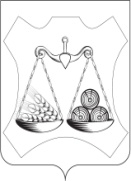 АДМИНИСТРАЦИЯ ВАХРУШЕВСКОГО ГОРОДСКОГО ПОСЕЛЕНИЯСЛОБОДСКОГО РАЙОНА КИРОВСКОЙ ОБЛАСТИПОСТАНОВЛЕНИЕ пгт ВахрушиОб утверждении Порядка применения взысканий за несоблюдение муниципальными служащими администрации Вахрушевского городского поселения ограничений и запретов, требований о предотвращении или об урегулировании конфликта интересов и неисполнение обязанностей, установленных в целях противодействия коррупцииВ соответствии со статьями 14.1, 15, 27, 27.1 Федерального закона от 02.03.2007 № 25-ФЗ «О муниципальной службе в Российской Федерации», Федеральным законом от 25.12.2008 № 273-ФЗ «О противодействии коррупции», Законом Кировской области от 08.10.2007 № 171-ЗО «О муниципальной службе в Кировской области», решением Вахрушевской городской  Думы от 25.02.2015 № 42/207 «Об утверждении Положения о муниципальной службе в Вахрушевском городском поселении» администрации ПОСТАНОВЛЯЕТ:1. Утвердить Порядок применения взысканий за несоблюдение муниципальными служащими администрации Вахрушевского городского поселения ограничений и запретов, требований о предотвращении или об урегулировании конфликта интересов и неисполнение обязанностей, установленных в целях противодействия коррупции. Прилагается.2. Опубликовать настоящее постановление в официальном печатном издании «Информационный бюллетень».Глава администрацииВахрушевского городского поселения				М.В. ЕфремовПорядок применения взысканий за несоблюдение муниципальными служащими администрации Вахрушевского городского поселения  ограничений и запретов, требований о предотвращении или об урегулировании конфликта интересов и неисполнение обязанностей, установленных в целях противодействия коррупции1. Настоящий Порядок определяет процедуру и сроки применения в отношении муниципальных служащих администрации Вахрушевского городского поселения (далее - муниципальные служащие) взысканий, предусмотренных статьями 14.1, 15 и 27 Федерального закона от 02.03.2007 № 25-ФЗ «О муниципальной службе в Российской Федерации», за несоблюдение ограничений и запретов, требований о предотвращении или об урегулировании конфликта интересов и неисполнение обязанностей, установленных в целях противодействия коррупции (далее - взыскания за коррупционные правонарушения).2. Взыскания за коррупционные правонарушения налагаются представителем нанимателя (работодателем).3. Взыскания за коррупционные правонарушения применяются по результатам проверки соблюдения муниципальными служащими ограничений и запретов, требований о предотвращении или урегулировании конфликта интересов, исполнения ими обязанностей, установленных Федеральными законами от 02.03.2007 № 25-ФЗ «О муниципальной службе в Российской Федерации», от 25.12.2008 № 273-ФЗ «О противодействии коррупции» (далее - требования к служебному поведению), проведенной в соответствии со статьей 15.1 Закона Кировской области 171-ЗО «О муниципальной службе в Кировской области» (далее - проверка), на основании:3.1. Доклада о результатах проверки.3.2. Рекомендации комиссии по соблюдению требований к служебному поведению муниципальных служащих и урегулированию конфликта интересов в случае, если доклад о результатах проверки направлялся в комиссию.3.3. Объяснений муниципального служащего.3.4. Иных материалов.4. В период проверки кадровая служба органа местного самоуправления запрашивает у муниципального служащего, в отношении которого проводится проверка, письменные объяснения об информации, являющейся основанием для проведения проверки.5. Если письменные объяснения не представлены по истечении 2 рабочих дней со дня их запроса у муниципального служащего, составляется в письменной форме акт о непредставлении объяснений.6. Акт должен содержать:6.1. Дату и номер.6.2. Время и место его составления.6.3. Фамилию, имя, отчество муниципального служащего, в отношении которого осуществляется проверка.6.4. Дату, номер запроса о представлении объяснений в отношении информации, являющейся основанием для проведения проверки, дату получения указанного запроса муниципальным служащим.6.5. Сведения о непредставлении письменных объяснений.6.6. Подпись лица, составившего акт, а также 2 работников, подтверждающих непредставление муниципальным служащим, в отношении которого осуществляется проверка, письменных объяснений.7. Представитель нанимателя на основании доклада о результатах проверки, представленного кадровой службой, и иных материалов, указанных в пункте 3 настоящего Порядка, принимает одно из следующих решений:7.1. В случае если установлено соблюдение муниципальным служащим требований к служебному поведению - о неприменении к нему взыскания, предусмотренного статьями 14.1, 15 или 27 Федерального закона от 02.03.2007 № 25-ФЗ «О муниципальной службе в Российской Федерации».7.2. В случае если установлено несоблюдение муниципальным служащим требований к служебному поведению - о применении к нему взыскания, предусмотренного статьями 14.1, 15 или 27 Федерального закона от 02.03.2007 № 25-ФЗ «О муниципальной службе в Российской Федерации», с указанием конкретного вида взыскания.8. Подготовку проекта правового акта о применении к муниципальному служащему взыскания за коррупционные правонарушения (далее - правовой акт) осуществляет кадровая служба.9. В правовом акте указываются: основание применения взыскания - часть 1 или 2 статьи 27.1 Федерального закона от 02.03.2007 № 25-ФЗ «О муниципальной службе в Российской Федерации», коррупционное правонарушение и пункты статей нормативных правовых актов, положения которых нарушены муниципальным служащим.10. Копия правового акта вручается муниципальному служащему кадровой службой под подпись в течение трех дней со дня издания.11. Если муниципальный служащий отказывается ознакомиться под подпись с правовым актом, должностным лицом кадровой службы составляется акт, который должен содержать:11.1. Дату и его номер.11.2. Время и место его составления.11.3. Фамилию, имя, отчество муниципального служащего, на которого налагается взыскание за коррупционное правонарушение.11.4. Факт отказа муниципального служащего поставить подпись об ознакомлении с правовым актом.11.5. Подпись работника кадровой службы, составившего акт, а также 2 работников, подтверждающих отказ муниципального служащего, в отношении которого осуществляется проверка, ознакомиться с правовым актом.12. В случае принятия представителем нанимателя решения, предусмотренного подпунктом 7.1 пункта 7 настоящего Порядка, работник кадровой службы под подпись информирует муниципального служащего о таком решении в течение трех дней со дня его принятия.13. Если муниципальный служащий отказывается ознакомиться под подпись с данным письмом, кадровая служба составляет соответствующий акт в соответствии с пунктом 11 настоящего Порядка.14. При применении взысканий за коррупционные правонарушения учитываются характер совершенного муниципальным служащим коррупционного правонарушения, его тяжесть, обстоятельства, при которых оно совершено, соблюдение муниципальным служащим других ограничений и запретов, требований о предотвращении или об урегулировании конфликта интересов и исполнение им обязанностей, установленных в целях противодействия коррупции, а также предшествующие результаты исполнения им своих должностных обязанностей.15. Взыскания, предусмотренные статьями 14.1, 15 и 27 Федерального закона от 02.03.2007 № 25-ФЗ «О муниципальной службе в Российской Федерации», применяются не позднее 1 месяца со дня представления документов, являющихся основанием для проведения проверки, не считая следующих периодов:15.1. Периода временной нетрудоспособности муниципального служащего, на которого налагается взыскание за коррупционное правонарушение, пребывания его в отпуске, иных случаях отсутствия, когда за ним сохраняется место работы (должность).15.2. Времени проведения проверки.15.3. Времени рассмотрения материалов проверки комиссией по соблюдению требований к служебному поведению муниципальных служащих и урегулированию конфликта интересов.16. При этом взыскание за коррупционное правонарушение должно быть применено не позднее 6 месяцев со дня представления документов, являющихся основанием для проведения проверки.17. Муниципальный служащий вправе обжаловать взыскание в порядке, предусмотренном трудовым законодательством.18. Если в течение одного года со дня применения взыскания муниципальный служащий не был подвергнут дисциплинарному взысканию, предусмотренному статьями 14.1, 15, пунктом 1 или пунктом 2 части 1 статьи 27 настоящего Закона, он считается не имеющим взыскания._________________14.04.2015№69УТВЕРЖДЕНпостановлением администрации Вахрушевского городского поселенияот  14.04.2015  № 69